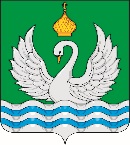 АДМИНИСТРАЦИЯСЕЛЬСКОГО ПОСЕЛЕНИЯ ЛОКОСОВОСургутского муниципального районаХанты-Мансийского автономного округа – ЮгрыПОСТАНОВЛЕНИЕ«26» декабря 2022 года								            № 116-нпас. Локосово		О внесении изменения в постановление администрации сельского поселения Локосово от 26.12.2019 года № 94-нпа «Об утверждении муниципальной программы «Профилактика правонарушений в сфере охраны общественного порядка на территории сельского поселения Локосово на 2020-2023 годы»В соответствии с постановлением администрации сельского поселения Локосово от 15.07.2022 № 52-нпа «Об утверждении порядка принятия решений о разработке муниципальных программ, их формирования и реализации»:1.	Внести в постановление администрации сельского поселения Локосово от 26.12.2019 года № 94-нпа «Об утверждении муниципальной программы «Профилактика правонарушений в сфере охраны общественного порядка на территории сельского поселения Локосово на 2020-2023 годы» следующие изменения, изложив приложение к постановлению в новой редакции, согласно приложению к настоящему постановлению. 2.	Обнародовать настоящее постановление и разместить на официальном сайте муниципального образования сельское поселение  Локосово.3.	Настоящее постановление вступает в силу после его обнародования и распространяется на правоотношения, возникшие с 01.01.2022 года.4.	Контроль за выполнением постановления оставляю за собой.Глава сельского поселения							   И.В. РомановПриложение к постановлению администрации сельского поселения Локосовоот «26» декабря 2022 года № 116-нпаМуниципальная программа«Профилактика правонарушений в сфере охраны общественного порядкана территории сельского поселения Локосово на 2020-2023 годы»Паспорт муниципальной программы2.	Характеристика проблемы, на решение, которой направлена муниципальная программаМуниципальная программа направлена на совершенствование системы взаимодействия муниципальных органов власти, федеральных органов исполнительной власти, общественности по вопросам профилактики правонарушений на территории сельского поселения Локосово.Современное состояние правопорядка на территории сельского поселения Локосово характеризуется как положительными, так и отрицательными тенденциями.На территории муниципального образования создано и ведёт работу общественное формирование правоохранительной направленности, которое вносит большой вклад в охрану общественного порядка и принимает участие в работе участкового уполномоченного полиции на административном участке.Функционирует народная дружина (далее — НД) в составе 3 дружинников.Реализуемые меры по вовлечению общественности в предупреждение правонарушений позволяют достичь определенных результатов.Обстановка на улицах и в общественных местах поселения требует постоянного совершенствования системы профилактики, развития комплексного подхода к профилактике правонарушений.3.	Основные цели и задачи муниципальной программыОсновной целью муниципальной программы является снижение уровня преступности.Для достижения поставленной цели муниципальная программа предусматривает решение следующей задачи - создание и совершенствование условий для обеспечения общественного порядка, в том числе с участием граждан.В рамках реализации задачи предполагается осуществление следующих мероприятий:1. Выплата материального стимулирования членам добровольной народной дружины:          2. Личное страхование членов добровольной народной дружины.Предусмотрено материальное стимулирование их деятельности, личное страхование народных дружинников, участвующих в охране общественного порядка, пресечении преступлений и иных правонарушений с ежегодно обеспеченным финансированием из бюджета автономного округа и софинансированием из бюджетов Сургутского района и сельского поселения Локосово. Финансовые средства предусматривают следующие целевые направления использования: −	выплата материального стимулирования членов добровольной народной дружины; −	личное страхование членов добровольной народной дружины.4.	Сроки и этапы реализации муниципальной программыСрок реализации муниципальной программы осуществляется в четыре этапа - с 01.01.2020 года по 31.12.2023 года:- I этап - 2020 год;- II этап - 2021 год;- III этап - 2022 год; - IV этап- 2023 год.5.	Перечень программных мероприятий и информация о запланированных целевых показателяхПеречень программных мероприятийИнформация о запланированных целевых показателях 6.	Механизм реализации муниципальной программыПоказателями конечного результата поставленной задачи являются - доля уличных преступлений в числе зарегистрированных общеуголовных преступлений и количество выявленных преступлений с участием общественности в общем количестве преступлений. (Значения целевых показателей приведены в приложении 1 к муниципальной программе).Учитывая реализацию комплекса мероприятий, предусмотренных муниципальной программой, прогнозируется ежегодное снижение показателя.Реализация Закона Ханты-Мансийского автономного округа - Югра от 19.11.2014 года № 95-оз «О регулировании отдельных вопросов участия граждан в охране общественного порядка в Ханты-Мансийском автономном округе - Югре» позволит расширить участие общественности в охране правопорядка и повысит результативность их деятельности. Прогнозируется увеличение количественного показателя выявленных с участием членов народной дружины преступлений.В результате реализации муниципальной программы к 2023 году планируется:снижение уровня преступности на улицах и в общественных местах, за счет контроля за соблюдением надлежащего порядка на территории сельского поселения в местах отдыха населения и укрепления межведомственного сотрудничества правоохранительных органов и других субъектов системы профилактики правонарушений и преступности.7.	Оценка ожидаемой эффективности муниципальной программыПоказателями конечного результата поставленных задач являются:снижение уровня преступности со 136,36 единиц до 11,2 единиц; снижение доли уличных преступлений в числе зарегистрированных общеуголовных преступлений с 18,7 % до 16,5%; снижение уровня преступности на улицах (число зарегистрированных преступлений на 100 тыс. человек населения) с 97,6% до 65%; Реализация Закона Ханты-Мансийского автономного округа - Югра от 19.11.2014 года № 95-оз «О регулировании отдельных вопросов участия граждан в охране общественного порядка в Ханты-Мансийском автономном округе - Югре» позволит расширить участие общественности в охране правопорядка и повысит результативность их деятельности, а также снизит уровень преступности на улицах и в общественных местах муниципального образования сельское поселение Локосово.Наименование муниципальной программыМуниципальная программа «Профилактика правонарушений в сфере охраны общественного порядка на территории сельского поселения Локосово на 2020- 2023 годы» (далее - муниципальная программа)Основание для разработки муниципальной программы (наименование, номер и дата соответствующего нормативного акта)Федеральный закон от 06.10.2003 № 131-ФЗ «Об общих принципах организации местного самоуправления в Российской Федерации»;Статья 179 Бюджетного кодекса Российской Федерации;устав сельского поселения Локосово;постановление администрации сельского поселения Локосово от 15.07.2022 № 52-нпа «Об утверждении порядка принятия решений о разработке муниципальных программ, их формирования и реализации»Заказчик муниципальной программыадминистрация сельского поселения ЛокосовоОсновные разработчикимуниципальной программыадминистрация сельского поселения ЛокосовоИсполнители муниципальнойпрограммыадминистрация сельского поселения ЛокосовоЦели и задачи муниципальнойпрограммы Цель - снижение уровня преступности;Задачи - создание и совершенствование условий для обеспечения общественного порядка, в том числе с участием гражданПеречень подпрограммОтсутствуютСроки и этапы реализации муниципальной программыМуниципальная программа реализуется в четыре этапа:- I этап - 2020 год;- II этап - 2021 год;- III этап - 2022 год; - IV этап - 2023 годОбъемы и источники финансирования муниципальной программыОбъёмы бюджетных ассигнований муниципальной программы составят 126,8тыс. рублей, в том числе по годам:- в 2020 году - 29,6 тыс. рублей- в 2021 году - 33,4 тыс. рублей- в 2022 году - 29,2 тыс. рублей - в 2023 году - 34,6 тыс. рублей- средства, предоставленные бюджету поселения за счёт средств бюджета районаза счёт средств, предоставленных бюджету поселения из бюджета района, составят 59,8 тыс. рублей, в том числе по годам:- в 2020 году - 13,9тыс.  рублей- в 2021 году - 15,8тыс. рублей- в 2022 году - 13,7 тыс. рублей- в 2023 году - 16,4 тыс. рублей- средства, предоставленные бюджету поселения за счёт средств окружного бюджетаза счёт средств, предоставленных бюджету поселения из окружного бюджета, составят 59,8 тыс. рублей, в том числе по годам:- в 2020 году - 13,9 тыс. рублей- в 2021 году - 15,8 тыс. рублей- в 2022 году - 13,7 тыс. рублей -в 2023 году - 16,4 тыс. рублей- средства, предоставленные из бюджета поселенияза счёт средств, предоставленных бюджету поселения из бюджета поселения, составят 7,2 тыс. рублей, в том числе по годам:- в 2020 году - 1,8 тыс. рублей- в 2021 году - 1,8 тыс. рублей- в 2022 году - 1,8тыс. рублей - в 2023 году - 1,8 тыс. рублей№ п/пМероприятия программыСрок выполненияФинансовые затраты по годамФинансовые затраты по годамФинансовые затраты по годамФинансовые затраты по годамФинансовые затраты по годамИсточники финансированияОжидаемые результаты№ п/пМероприятия программыСрок выполнениявсего2020год2021год2022год2023годИсточники финансированияОжидаемые результаты12345678910Цель - снижение уровня преступностиЦель - снижение уровня преступностиЦель - снижение уровня преступностиЦель - снижение уровня преступностиЦель - снижение уровня преступностиЦель - снижение уровня преступностиЦель - снижение уровня преступностиЦель - снижение уровня преступностиЦель - снижение уровня преступностиЦель - снижение уровня преступностиЗадача - создание и совершенствование условий для обеспечения общественного порядка, в том числе с участием граждан.Задача - создание и совершенствование условий для обеспечения общественного порядка, в том числе с участием граждан.Задача - создание и совершенствование условий для обеспечения общественного порядка, в том числе с участием граждан.Задача - создание и совершенствование условий для обеспечения общественного порядка, в том числе с участием граждан.Задача - создание и совершенствование условий для обеспечения общественного порядка, в том числе с участием граждан.Задача - создание и совершенствование условий для обеспечения общественного порядка, в том числе с участием граждан.Задача - создание и совершенствование условий для обеспечения общественного порядка, в том числе с участием граждан.Задача - создание и совершенствование условий для обеспечения общественного порядка, в том числе с участием граждан.Задача - создание и совершенствование условий для обеспечения общественного порядка, в том числе с участием граждан.Задача - создание и совершенствование условий для обеспечения общественного порядка, в том числе с участием граждан.1.Личное страхование членов добровольной народной дружины2020-2023 годы5,41,81,81,81,8Бюджет сельского поселенияУчастие сотрудников НД в обеспечении охраны общественного порядка на территории сельского поселения Локосово:- при патрулировании на улицах, площадях, в парках и других местах массового пребывания населения, в выставлении соответствующих постов;- при проведении массовых мероприятий;- при проведении рейдов и иных мероприятий по предупреждению преступлений, пресечению административных правонарушений и профилактике совершения правонарушений2.Выплата материального стимулирования членам добровольной народной дружины.2020-2023 годы57,613,915,813,716,4Бюджет Сургутского районаУчастие сотрудников НД в обеспечении охраны общественного порядка на территории сельского поселения Локосово:- при патрулировании на улицах, площадях, в парках и других местах массового пребывания населения, в выставлении соответствующих постов;- при проведении массовых мероприятий;- при проведении рейдов и иных мероприятий по предупреждению преступлений, пресечению административных правонарушений и профилактике совершения правонарушений2.Выплата материального стимулирования членам добровольной народной дружины.2020-2023 годы57,613,915,813,716,4БюджетХМАО-ЮгрыУчастие сотрудников НД в обеспечении охраны общественного порядка на территории сельского поселения Локосово:- при патрулировании на улицах, площадях, в парках и других местах массового пребывания населения, в выставлении соответствующих постов;- при проведении массовых мероприятий;- при проведении рейдов и иных мероприятий по предупреждению преступлений, пресечению административных правонарушений и профилактике совершения правонарушений№п/пНаименование целевыхпоказателей (мероприятий)Единица измеренияЗапланировано муниципальной программойЗапланировано муниципальной программойЗапланировано муниципальной программойЗапланировано муниципальной программойИсполнители№п/пНаименование целевыхпоказателей (мероприятий)Единица измерения2020202120222023Исполнители1.Уровень преступностиед.136,3645,522,711,2Администрация сельского поселения Локосово2.Доля уличных преступлений в числе зарегистрированных общеуголовных преступлений%18,718,51716,5Администрация сельского поселения Локосово3.Уровень преступности на улицах и в общественных местах (число зарегистрированных преступлений на 100 тыс. человек населения)%97,6656565Администрация сельского поселения Локосово